Mr. Demchak 		     Jockey Hollow Middle School                Technology Education 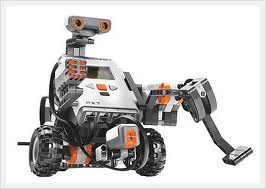 NAMES:__________________________                                                                 PERIOD:_______________________________________LEGO Programming LicenseMr. Demchak 		     Jockey Hollow Middle School                Technology Education NAMES:__________________________                                                                 PERIOD:_______________________________________LEGO Advanced Programming LicenseMission 1Play sound- Your robotmust make a sound(the laugh is my fav)Mission 2Use display- Screen Shows an imageMission 3Drive forward- Your robot mustDrive forwardMission 4Reverse-Your robot mustDrive in reverseMission 5Accelerate-Your robot mustDrive forward, then Increase speedMission 6Curve TurnYour robot mustComplete a curvedturnMission 7Point Turn-Your robot must make A 90 degree turnMission 8Drive in Square-Your robot mustdrive in a square (rectangles don'tCount)Mission 9Parking Bay-Your robot mustComplete a curved turnMake a sound, backup,And show an image on screenMission 10Detect SoundYour robot mustGo forward, then stop At the clap of your handsMission 11Sound ControlYour robot mustChange directions Based on a soundMission 12Detect DistanceYour robot willDrive forward, thenStop before hitting A fixed objectMission 13Distance ControlYour robot will See an object, and Back awayMission 14Detect Dark LineYour robot will drive Forward, and will Stop after finding The dark lineMission 15Follow A LineYour robot mustFollow a dark lineMission 16Sensor Bumper-Your robot mustContinue to travel, Until your bumper Sensor is pressedMission 17Speed Control- YourRobot's speed will Change with the Volume of your voiceMission 18React to distance-Your robot will run Away from you, but Dont worry it still Likes youMission 19React to Light-Your robot will see The light from your Phone and drive fasterMission 20Rotation Sensor-Your robot will Display the rotationsOf its wheelsMission 21NXT Buttons-Control your robot'sArm by hitting the Arrow ButtonsMission 22Sound Control-When you create noise, Your robot will moveOne direction, louderWill result in anotherdirectionMission 23Bump Counter-Your robot will countThe amount of times You hit the bumperMission 24Motor Bumper-Your robot will Travel into a wall, Reverse then driveaway